Holy Spirit Award materials list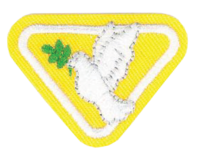 BiblesHoly Spirit Award WorksheetPencilWhite Paper PlateScissorsOrange and blue markers or crayonsGlue or stapler